Cryptonemertes actinophila (Burger 1904)						SCAMIT Vol.   , NoGroup: Nemertea: Enopla: Hoplonemertea: Emplectonematidae								Date Examined: 14 August 2011											Voucher Sheet By: Tony PhillipsSYNONYMY:   Monostylifera sp. SD2 of Point LomaLITERATURE:Gibson, R. 1986.  Redescription and taxonomic reappraisal of Nemertopsis actinophila Burger, 1904 (Nemertea: Hoplonemertea: Monostilifera). Bulletin of Marine Science, 39 (1):42-60.DIAGNOSTIC CHARACTERS:Body white, thin, elongate, generally of uniform width; head with blunt anterior end (the drawing in Gibson, 1986, shows a rounded, slightly wider head).Proboscis sheath extends approximately 30% length of body.Basis and stylet of approximate equal length (s/b ratio 1.0) (two specimens observed), basis is cylindrical shaped with the base slightly rounded, no accessory sacs observed, but reported to have as many as eight accessory stylets.Eyes not visible unless cleared; cleared specimens with two pairs of brick-red eyes; the anterior pair are distinct and found near the tip of the head, the posterior are smaller, more wider set, being found posterior to brain lobes along cerebral ganglia.Size of specimens observed: 12 – 45 mm.RELATED SPECIES AND CHARACTER DIFFERENCES:This species being so elongate and thin is very distinctive.  The two pairs of brick-red eyes, their position in the head and the posterior pair being wider are also distinctive for this species.  Though reported as a commensal of actiniarians, all specimens were found in infaunal samples without any actiniarians.DEPTH RANGE:	Intertidal to 150 metersDISTRIBUTION:	San Diego to Goleta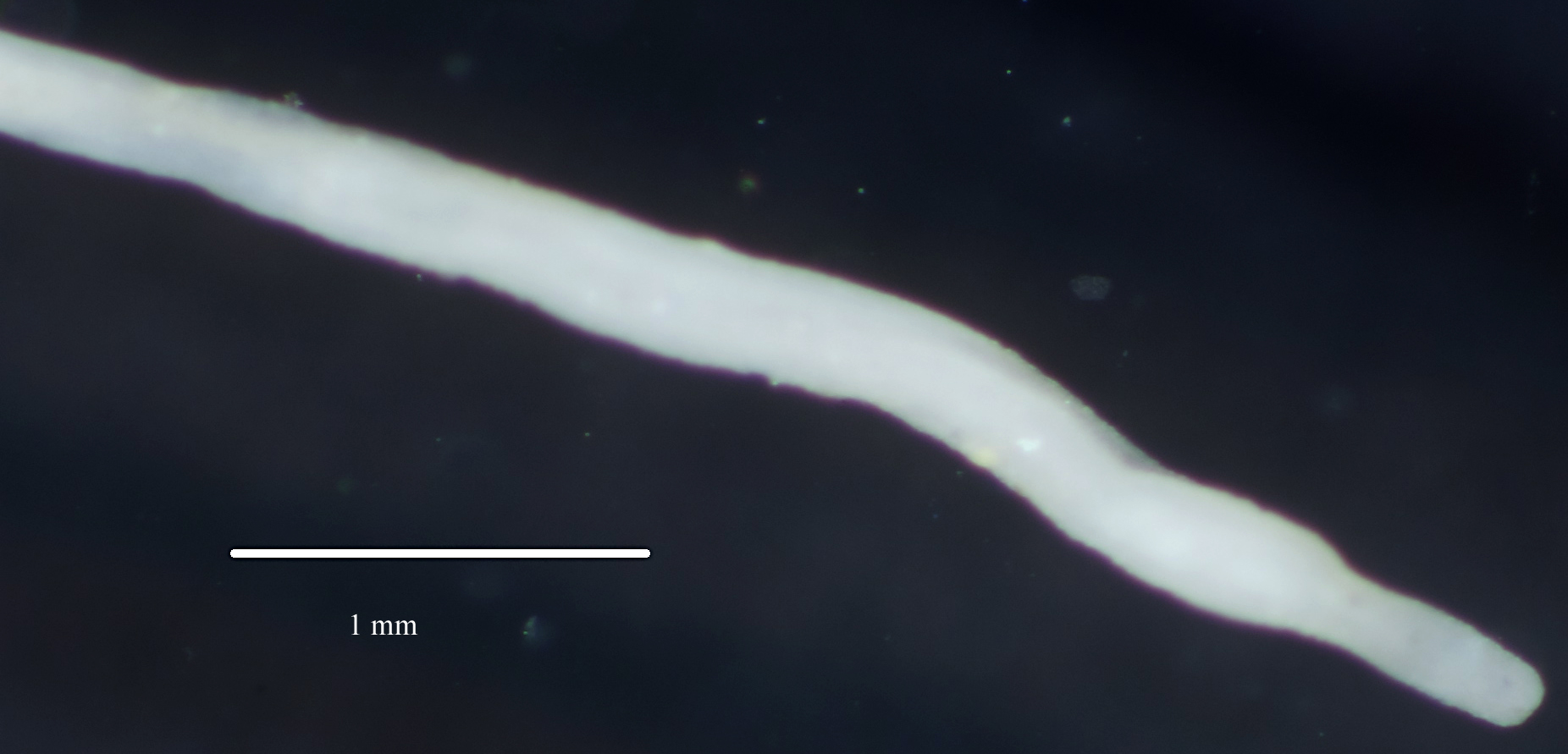 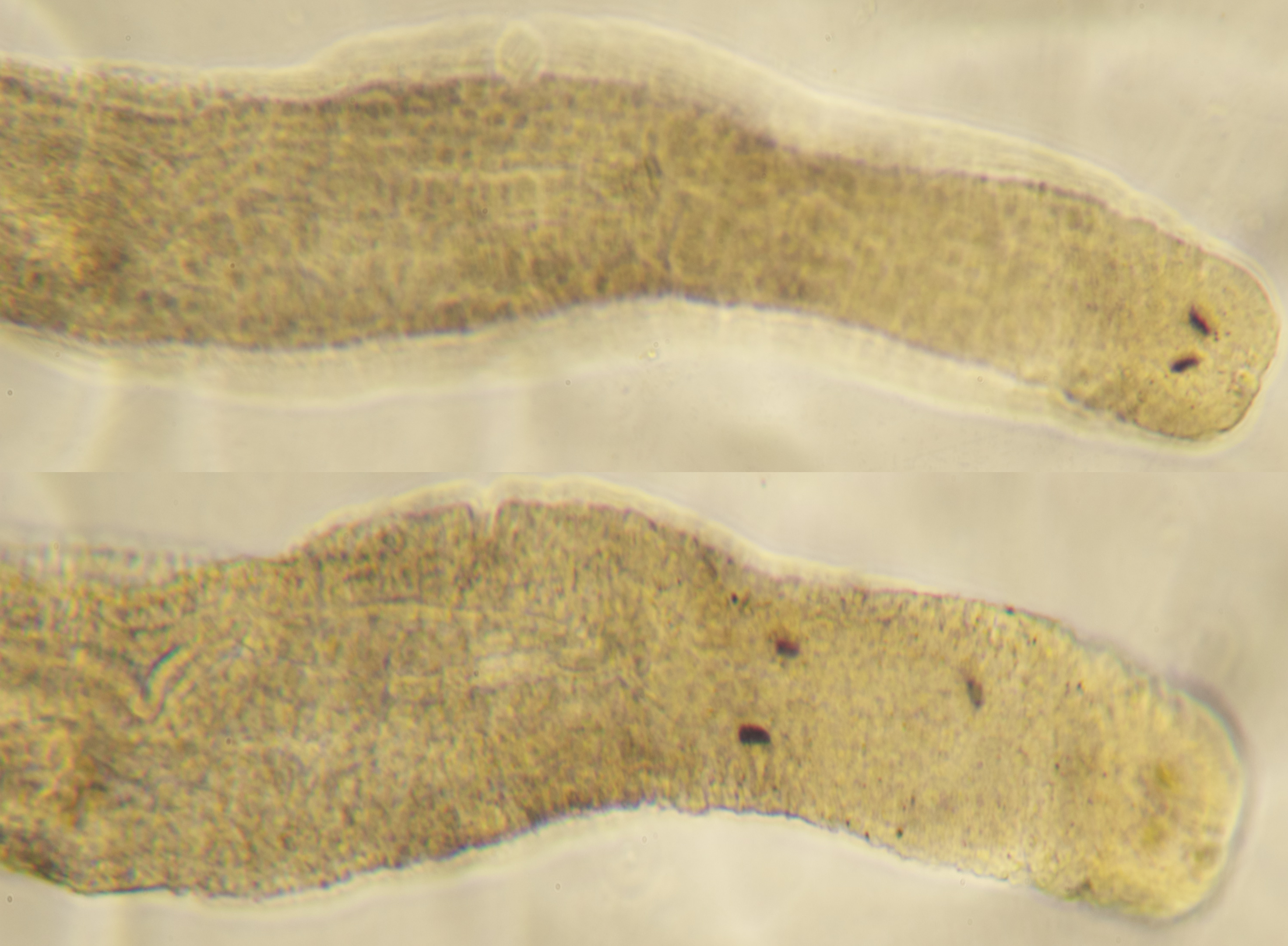 